mwpf;if vz; 051/2024							njjp.25.06.2024khepyj;jpd; fle;jthu thdpiyjkpHfj;jpd; bgUk;ghyhd gFjpfspy;  gfy;neu btg;gepiy 31obr Kjy; 38obr Mft[k;/ ,ut[neu btg;gepiy 23obr Kjy; 29obr Mft[k;/ bfhilf;fhdy; kw;Wk; cjfkz;lyk; gFjpfspy; gfy;neubtg;gepiy 18obr Kjy; 22obr Mft[k;/ ,ut[neu btg;gepiy 11obr Kjy; 14obr Mft[k; gjpthdJ. jkpHfj;;jpy;; gutyhf kiH bgwg;gl;lJ.nfhaKj;J}h; khtl;lj;jpd; fle;jthu thdpiynfhaKj;J}h; khtl;lj;jpd; 21.06.24 Kjy; 24.06.24 tiuapYk; gfy;neubtg;gepiy 31obr  Kjy; 32obr Mft[k; ,ut[neubtg;gepiy 23°C to 24°C Mft[k; fhiyneu fhw;wpd; <ug;gjk; 87 rjtpfpjkhft[k;/ khiyneu fhw;wpd; <ug;gjk; 73 rjtpfpjkhft[k; gjpthdJ. ruhrhpahf fhw;wpd; ntfk; kzpf;F 20-23 fp.kP; ntfj;jpy;/ bgUk;ghYk;;;;; fpHf;F jpirapypUe;J bjd; fpHf;F jpirtiu gjpthdJ.nfhaKj;J}h; khtl;l thdpiy rhh;e;j ntshz; mwpf;ifvjph;ghh;f;fg;gLk; thdpiy nfhaKj;J}h; (26.06.2024 Kjy; 30.06.2024)tUk; ehl;fspy; thdk;;; nkf\l;lj;Jld; fhzg;gLk;. 26.6.24/ 27.06.24/ 28.06.24 kw;Wk; 29.06.24 Mfpa ehl;fSf]F kpjkhd kiH vjph;ghh;f;fg;gLfpwJ. mjpfgl;rbtg;gepiy 30°br Kjy; 33°br Mft[k/; Fiwe;jgl;r btg;gepiy 20°br Kjy; 23°br Mft[k;/ fhiyneu fhw;wpd; <ug;gjk; 90 rjtpfpjkhft[k;/ khiyneu fhw;wpd; <ug;gjk;; 50 rjtpfpjkhft[k; gjpthf tha;g;g[s;sJ. ruhrhpahf fhw;W kzpf;F 16-22 fp.kP; ntfj;jpy; tPrf;TLk;. fhw;W bgUk;ghYk;;;; bjd;nkw;F jpirapypUe;J tPrf;TLk;.ntshz; mwpt[iufs; FW";bra;jp mjpntff; fhw;wpdhy; nfhHpfspd; jPtd';fs; rpjWtij jtph;f;f nfhHpf;Tlu';fspy; Rw;wpYk; rhf;F igfis bjh';ftplt[k;.Kjd;ikmYtyh; (GKMS)ntshz; fhyepiyMuha;r;rpikak;j.eh.nt.g.fHfk;/ nfhit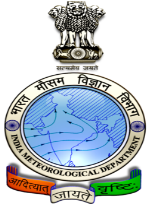 jkpH;ehL ntshz;ikg; gy;fiyf;fHfk;&,e;jpa thdpiyj; Jiwntshz; fhyepiy Muha;r;rp ikak;/ nfhitnfhaKj;J}h; khtl;l thdpiy rhh;e;j ntshz; mwpf;if(26.06.2024 Kjy; 30.06.2024)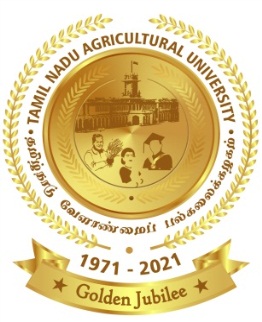 fle;j thu thdpiy(21.06.2024 Kjy; 24.06.2024)fle;j thu thdpiy(21.06.2024 Kjy; 24.06.2024)fle;j thu thdpiy(21.06.2024 Kjy; 24.06.2024)fle;j thu thdpiy(21.06.2024 Kjy; 24.06.2024)mLj;j Ie;J ehl;fSf;fhd thdpiy Kd;dwptpg;g[ 30.06.2024- 08.30 tiumLj;j Ie;J ehl;fSf;fhd thdpiy Kd;dwptpg;g[ 30.06.2024- 08.30 tiumLj;j Ie;J ehl;fSf;fhd thdpiy Kd;dwptpg;g[ 30.06.2024- 08.30 tiumLj;j Ie;J ehl;fSf;fhd thdpiy Kd;dwptpg;g[ 30.06.2024- 08.30 tiumLj;j Ie;J ehl;fSf;fhd thdpiy Kd;dwptpg;g[ 30.06.2024- 08.30 tiu21/0622/0623/0624/06njjpehs;-126/06ehs;-227/06ehs;-328/06ehs;-429/06ehs;-530/065.56.69.813.7kiH (kp.kP)4244264032313231mjpf gl;r btg;gepiy (°br)333130303023232324Fiwe;j gl;r btg;gepiy (°br)23212020207777nkf \l;lk; (Mf;lh)8887583838387mjpfgl;r fhw;wpd; <ug;gjk; (%)808090808080778473Fiwe;jgl;rfhw;wpd;<ug;gjk;; (%)707070505021202123fhw;wpd; ntfk; (fp.kP/kzp)2220161820230250230230fhw;W tPRk; jpir250250270250250nfhaKj;J}h; khtl;lj;jpy; cs;s bjhFjp thhpahf cs;smLj;j Ie;J ehl;fSf;fhd kiHast[nfhaKj;J}h; khtl;lj;jpy; cs;s bjhFjp thhpahf cs;smLj;j Ie;J ehl;fSf;fhd kiHast[nfhaKj;J}h; khtl;lj;jpy; cs;s bjhFjp thhpahf cs;smLj;j Ie;J ehl;fSf;fhd kiHast[nfhaKj;J}h; khtl;lj;jpy; cs;s bjhFjp thhpahf cs;smLj;j Ie;J ehl;fSf;fhd kiHast[nfhaKj;J}h; khtl;lj;jpy; cs;s bjhFjp thhpahf cs;smLj;j Ie;J ehl;fSf;fhd kiHast[nfhaKj;J}h; khtl;lj;jpy; cs;s bjhFjp thhpahf cs;smLj;j Ie;J ehl;fSf;fhd kiHast[nfhaKj;J}h; khtl;lj;jpy; cs;s bjhFjp thhpahf cs;smLj;j Ie;J ehl;fSf;fhd kiHast[nfhaKj;J}h; khtl;lj;jpy; cs;s bjhFjp thhpahf cs;smLj;j Ie;J ehl;fSf;fhd kiHast[nfhaKj;J}h; khtl;lj;jpy; cs;s bjhFjp thhpahf cs;smLj;j Ie;J ehl;fSf;fhd kiHast[nfhaKj;J}h; khtl;lj;jpy; cs;s bjhFjp thhpahf cs;smLj;j Ie;J ehl;fSf;fhd kiHast[nfhaKj;J}h; khtl;lj;jpy; cs;s bjhFjp thhpahf cs;smLj;j Ie;J ehl;fSf;fhd kiHast[nfhaKj;J}h; khtl;lj;jpy; cs;s bjhFjp thhpahf cs;smLj;j Ie;J ehl;fSf;fhd kiHast[nfhaKj;J}h; khtl;lj;jpy; cs;s bjhFjp thhpahf cs;smLj;j Ie;J ehl;fSf;fhd kiHast[njjpMidkiymd;D}h;fhukilfpzj;Jf;flt[kJf;fiubghpaehaf;fd;ghisak;bghs;shr;rptlf;Fbghs;shr;rpbjw;Frh;f;fhh; rhkf;Fsk;Ry;jhd;bgl;R{Y}h;bjhz;lhKj;J}h;26-06-202435.031.035.035.038.037.034.034.036.030.033.038.027-06-202430.032.036.035.039.038.031.031.037.031.035.038.028-06-202422.015.019.021.023.021.021.021.020.014.018.023.029-06-20242.02.03.02.02.02.02.02.02.01.01.02.030-06-20240.00.00.00.00.00.00.00.00.00.00.00.0bghJ mwpt[iu tUk; 5 ehl;fspy; nkw;F kz;lyj;jpd; midj;J khtl;l';fspYk; kpjkhd kiH vjph;ghh;f;fg;gLfpwJ. nkw;Fbjhlh;r;rp kiHapid xl;oa[s;s gFjpfspy; fdkiH vjph;ghh;f;fg;gLfpwJ. fhw;wpd; ntfkhdJ kzpf;F 10 - 26 fp.kP tiu vjph;ghh;f;fg;gLfpwJ. kz; <uj;jpid bghWj;J ,witg; gaph;fSf;F ePh;g;ghrdj;jpid  xj;jpitf;ft[k;. kUe;J bjspg;gpid fhiy neu';fspnyh (m) 3-4 kzpneuk; kiHapy;yhj thdpiy vjph;ghh;f;fg;gLk;nghJ kl;Lk; nkw;bfhs;syhk;.njitg;gl;lhy; kl;Lk; kiH kw;Wk; mjpf fhw;W ,y;yhj rka';fspy; kl;Lk; kUe;J bjspg;gpid nkw;f;bfhs;st[k;.bey;elt[kiH vjph;ghh;f;fg;gLtjhy; elt[ bra;j FWfpa fhy fhh; gUt bey; tay;fspy; nghjpa tofhy; trjp nkw;bfhs;st[k;.nrhsk;tsh;gUtk;vjph;ghh;f;fg;gLk; kiHapidf; fUj;jpy; bfhz;L khdhthp nrhsj;jpw;F jiHrj;J cukplyhk;. kf;fhnrhsk;tpijg;g[vjph;ghh;f;fg;gLk; kiHia gad;gLj;jp ,witapy; kf;fhr;nrhsj;jpid tpijf;Fk; Kd; ,kplhFnshgphpl; kUe;jpid xU fpnyh tpijf;F 10 fpuhk; vd;w mstpy; gad;gLj;jp tpij neh;j;jp bra;J gpd; tpijf;ft[k;. kf;fhr;nrhsk; tpijj;j \d;W ehl;fSf;Fs; ml;urpd; vd;w Kisf;FKd; bjspf;Fk; fisf;bfhy;ypapid Vf;fUf;F 400 fpuhk; mstpy; 200 ypl;lh; ePhpy; fye;J bjspf;ft[k;.epyf;fliytsh;gUtk;jw;nghJ epyt[k; thdpiyahy; khdhthup epyf;fliyapy;  brh;;bfh!;nghuh ,iyg;g[s;sp neha; tut hag;g[s;sJ.vdnt tptrhapfs; ,ij fz;fhzpf;ft[k;. neha; Vw;fdnt jhf;fp ,Ue;jhy; nk';nfhbrg; vd;w g{";fhzf;bfhy;ypia xU ypl;lh; jz;zPUf;F 2.5 fpuhk; tPjk; fye;J bjspf;ft[k;. fUk;g[tsh;gUtk;cs;Sh; gFjpfspy; mjpntff; fhw;W kw;Wk; nyrhd kiH bghHpa tha;g;g[s;sJ/ vdnt fUk;gpy; vjpbujph; thpirfis tpl;lk; fl;o fhw;wpdhy; rhaky; ghJfhf;ft[k;.thiHtsh;gUtk;vjph;ghh;f;fg;gLk; kzpf;F 12 -24 fpkP tiu ntf fhw;wpid fUj;jpy; bfhz;L 5 khj taJila thiH ku';fSf;F Kl;L bfhLf;ft[k;.jpuhl;irgUtkiH fhy jpuhl;irapy; fha;e;j kw;Wk; tsh;r;rpapy;yhj fpisfis fthj;J bra;a ,J ey;y jUzkhFk;.bjd;idbjd;nkw;F gUtkiH Jt';fp ,Ug;gjhy; kuk; elt[ bra;a tpUk;g[k; tptrhapfs; jf;f Maj;j gzpfis nkw;bfhs;st[k;. nkYk; bjd;idf;F cukpl kuj;ijr;Rw;wp 1.8 kPl;lh; js;sp miutl;l totpy; FHp vLf;ft[k;.fhy;eilfs;fhw;wpd; ntfk;; mjpfkhf fhzg;gLtjhy;  nfhHpfspd; jPtd';fs; rpjw tha;g;g[s;sJ. vdnt fhw;wpd; ntfj;ij Fiwf;f nfhHpf;Tlu';fspy; Rw;wpYk; rhf;F igfis bjh';ftplt[k;.fhw;wpd; ntfk; mjpfkhf ,Ug;gjhy; nfhHpfspd;  jz;zPh; njit mjpfkhf ,Uf;Fk; Fwpg;ghf fwpf;nfhHpfSf;F  mjpfkhf njitg;gLk.;. Vdnt mjw;F jFe;jhw;nghy;  ey;y nghJkhd mst[ jz;zPiu bfhLg;gjd; \yk;  cupa vila[ld; guhkhpf;fyhk;. ntfkhd fhw;wpdhy; fhy;eilfSf;F Vw;gLk; ehtwl;rpidg;nghf;f fhy;eilfSf;F nghjpa Fsph;e;j ePh; mspf;ft[k;.